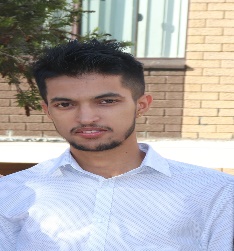 Manish Subedi9/2-4 Hargrave Road, Auburn, 2144, NSWE: s.manish01@outlook.comMobile: 0404738531SUMMARYA fresh bachelor’s degree graduate in Computer Networking with deep knowledge in network design, test and security.Major in VPN, Networked Application, Web system, Network design and computer forensics.Ability to work in a term and in unsupervised environment for routine task with a quick learn mind.Looking for an opportunity in computer networking field where I can apply my knowledge achieved from my Networking Degree and technical skill gained from internship. I am eager to learn and excited about assisting any Networking related enterprises.EDUCATIONAL ACHIEVEMENTBachelor of Networking  Melbourne Institute of Technology                       	                                                Sydney, NSWGraduated: 2017AREAS OF STUDYVirtual private networkAdvance network designNetwork applicationsMultimedia systemIndustry base project 1 and 2 Computer ForensicsBusiness StatisticsWeb system (HTML)Advance Diploma of Network Security Pacific College of Technology                                                                   		Sydney, NSWGraduated: 2016 AREA OF STUDY Evaluate and apply network securityPrepare a security risk management planConfigure network device for a secure network infrastructureContribute to copyright, ethics and privacy in IT environmentDiploma of Information Technology Pacific College of Technology                          		                                                    Sydney, NSWGraduated: 2015AREA OF STUDYProduce ICT network architecture designConfigure an internet gatewayInstall and manage complex ICT networkInstall secure encryption technology.REVELENT EXPERIENCES AUSTRALIAN HARBOUR INTERNATIONAL COLLEGE 			 Sydney, NSWICT InternOct 2018 – 31 Jan 2019Responsible to:setup network environment within the college premises.Setup and monitor Active Directory Domain Services for students and staffsSupport students, staffs and remote office in troubleshooting Monitor network security and create reportsParticipate in self-improvement session like communication skills, management skills and team work.Voluntary work at University Project to upgrade University network 				MIT Sydney Project LeaderDuration: 6 months                                                                                              Responsible to upgrade the networking environment of a University in SydneyIncreasing security within the networkEstablishing and defining goals and plan as a leaderKeeping track of the project milestones and timelineSimulation of the prototype in simulation software and delivering the project in real field. TECHNICIAL SKILLS USING SFIA FRAMEWORK Network Support (NTAS) Level 3In my internship one of my daily task was to provide help on troubleshooting network failure. Monitor network status and create reports. I can carry out described network maintenance by using network management software.Testing (TEST)Level 2I can test and verify network design according to test plan of project. In my internship I was a part in a group to test the network availability if they add 50 new computers for upcoming students. With the knowledge from that project I can generate reports and report the risk to senior level.IT infrastructure (ITOP)Level 2With the knowledge from my degree I can perform task that are arranged as a routine. I have gained some skills to help in maintenance, installation and problems resolution of IT infrastructures like network peripheral. GENERIC SKILLS USING SFIA FRAMEWORKAutonomy – level 3I can work under general path without regular supervision. I have some ability to identify and resolve complex assignments.I can meet the agreed requirement by receiving general direction and report any issue for higher level. Influence – level 3After my internship and different non-IT related job, I have confident to interacts with my colleagues and can make my influences. I can interact with customers, suppliers and partners. I can supervise and make minor decision. I can collaborate with my team members to meet customer needs and prepare their needs at work.Complexity – level 3Complexity is one of my skill and I can do a range of work in varied environment. I can apply methodical approach in learned during my study to solve non-routine issue. Business Skills – level 3I can effectively communicate within or outside the organisation. I can also use methodical and systematic approach in solving a problem. I work as per the deadline and I am an excellent team worker. I understand the diverse fields in ICT and appreciate the correlation between the fields.Knowledge – level 3With the knowledge I gained from my study that are verified by IT industry bodies, I have a generic and specialist knowledge to perform my role effectively in ICT industry. I have ability to absorbs with new information and hold ability to develop own knowledge.REFERENCES 	References will available upon request. 